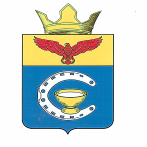 ВОЛГОГРАДСКАЯ ОБЛАСТЬПАЛЛАСОВСКИЙ МУНИЦИПАЛЬНЫЙ РАЙОН
 АДМИНИСТРАЦИЯ САВИНСКОГО  СЕЛЬСКОГО ПОСЕЛЕНИЯП О С Т А Н О В Л Е Н И Е«08»  июня 2020 год	               с.Савинка	                                   №  58«О внесении изменений и дополнений в Постановление  № 40 от "01" апреля 2019 года Об утверждении Административного регламента предоставления муниципальной услуги«Утверждение схемы расположения земельного участка на кадастровом плане территории в целях раздела земельного участка, находящегося в муниципальной собственности Савинского сельского поселения»          С целью приведения законодательства Савинского сельского поселения в соответствии с действующим законодательством, руководствуясь статьей 7 Федерального закона от 06 октября 2003 года № 131-ФЗ «Об общих принципах организации местного самоуправления в Российской Федерации», администрация Савинского сельского поселенияПОСТАНОВЛЯЕТ:       1.Внести изменения и дополнения в постановление администрации Савинского сельского поселения № 40 от 01 апреля 2019 года «Об утверждении Административного регламента предоставления муниципальной услуги «Выдача разрешения на использование земель или земельного участка, находящихся в муниципальной собственности Савинского сельского поселения (далее-постановление):       1.1 Абзац 18  пункта 2.5 Регламента исключить, абзацы девятнадцатый, двадцатый считать абзацами восемнадцатым и девятнадцатым, соответственно.         1.2  Пункт 5.3 Регламента изложить в следующей редакции:«5.3. Жалобы на решения и действия (бездействие) руководителя органа, предоставляющего муниципальную услугу, подаются в вышестоящий орган (при его наличии) либо в случае его отсутствия рассматриваются непосредственно руководителем органа, предоставляющего муниципальную услугу».1.3.  В пункте 5.6 Регламента слова «и почтовый адрес» заменить словами «и (или) почтовый адрес».2.Контроль за исполнением настоящего постановления оставляю за собой. 3.Настоящее постановление вступает в силу со дня его официального опубликования (обнародования). Глава Савинского сельского поселения                                                     А.И.КоневРег. № 58 /2020г.